Глава муниципального образования Переволочского сельского поселения Руднянского района Смоленской областиПОСТАНОВЛЕНИЕ         от 29.03.2012г     № 7/1О мерах пожарной безопасности в весенне- летний пожароопасный период с лесными и торфяными пожарами в 2012 году на территории Переволочского сельского поселения Руднянского района Смоленской областиВ целях усиления противопожарной безопасности лесов и торфяников, предотвращения возникновения лесных и торфяных пожаров, дальнейшего распространения, своевременной организации их тушения и в соответствии с требованиями «Правил пожарной безопасности в лесах»ПОСТАНОВЛЯЮ:Руководителям сельхозпредприятий, лесхозов и других организаций, независимо от их ведомственной принадлежности и форм собственности, в ведении которых находятся лесные и торфяные массивы, разработать Мобилизационные и оперативные планы по предупреждению и тушению лесоторфяных пожаров и обеспечить их выполнение.Временно запретить с 01 апреля 2012 года и до окончания пожароопасного периода посещение населением и въезд автотранспорта в лесные и торфяные массивы, разведение костров и пользование открытыми источниками огня.Запретить выжигание прошлогодней травы, стерни, старых стогов сена, соломы на полях.Организовать проведение целенаправленной противопожарной рекламы в населенных пунктах сельского поселения.Контроль за выполнением настоящего постановления оставляю за собой.    6. Настоящее постановление обнародовать на информационном стенде в       соответствии с Уставом муниципального образования Переволочского сельского поселения Руднянского района Смоленской области.В.А.Черняков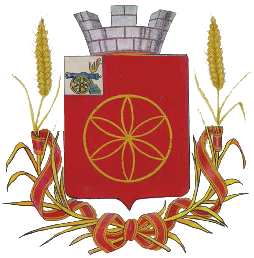 